Driving DirectionsDistrict Office1351 Washington StreetWatertown, NY 13601Phone Number: 315-785-3700 Fax Number: 315-785-6855Office Hours: Monday - Friday: 8:00 AM - 4:00 PMhttps://www.watertowncsd.org/site/default.aspx?PageType=3&ModuleInstanceID=2954&ViewID=503a3e79-9340-40fd-8d85-f3b476c2baf0&RenderLoc=0&FlexDataID=6355&PageID=2765 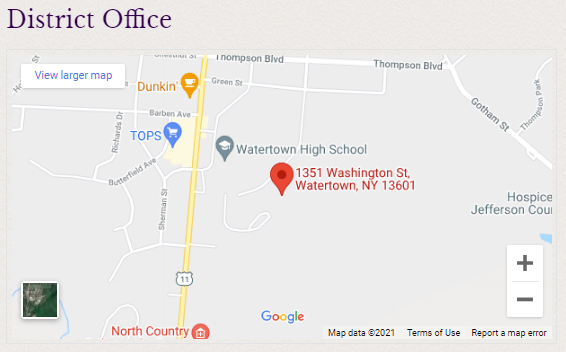 Central Registration1351 Washington Street - H.T. Wiley Intermediate SchoolWatertown, New York 13601https://www.watertowncsd.org/site/default.aspx?PageType=3&ModuleInstanceID=2954&ViewID=503a3e79-9340-40fd-8d85-f3b476c2baf0&RenderLoc=0&FlexDataID=458&PageID=2765 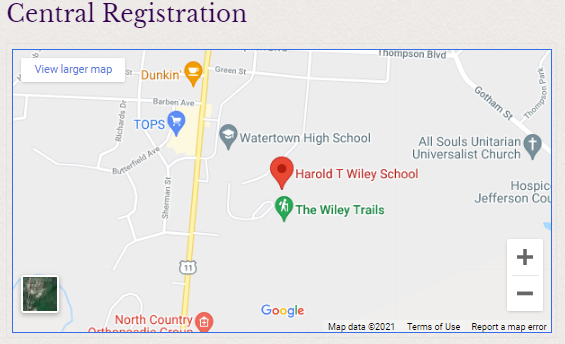 Watertown High School1335 Washington StreetWatertown, NY 13601https://www.watertowncsd.org/site/default.aspx?PageType=3&ModuleInstanceID=2954&ViewID=503a3e79-9340-40fd-8d85-f3b476c2baf0&RenderLoc=0&FlexDataID=457&PageID=2765 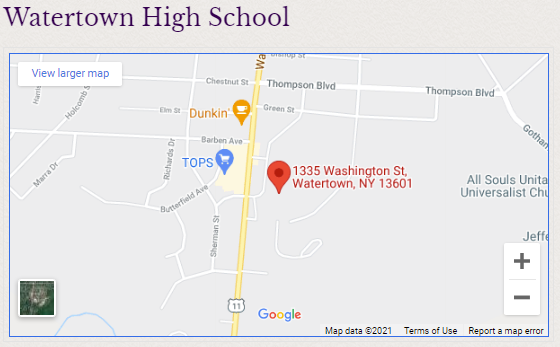 Case Middle School1237 Washington StreetWatertown, NY 13601https://www.watertowncsd.org/site/default.aspx?PageType=3&ModuleInstanceID=2954&ViewID=503a3e79-9340-40fd-8d85-f3b476c2baf0&RenderLoc=0&FlexDataID=462&PageID=2765 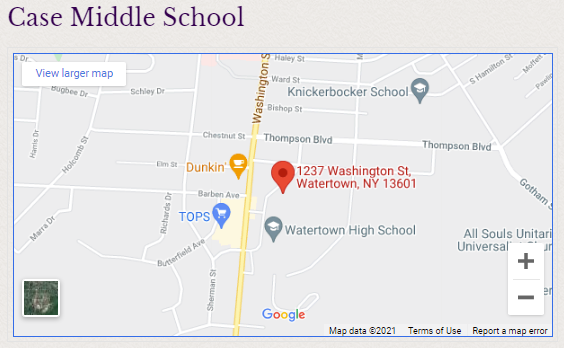 H. T. Wiley Intermediate School1351 Washington StreetWatertown, NY 13601https://www.watertowncsd.org/site/default.aspx?PageType=3&ModuleInstanceID=2954&ViewID=503a3e79-9340-40fd-8d85-f3b476c2baf0&RenderLoc=0&FlexDataID=463&PageID=2765 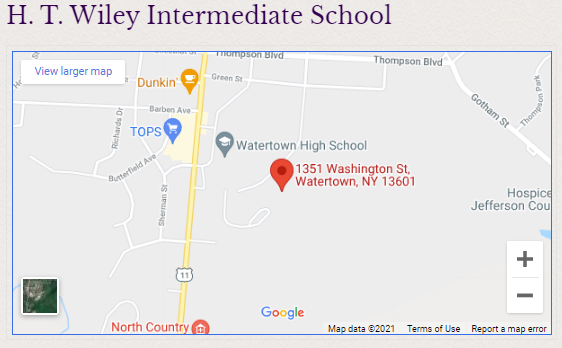 Knickerbocker Elementary 739 Knickerbocker DriveWatertown, NY 13601https://www.watertowncsd.org/site/default.aspx?PageType=3&ModuleInstanceID=2954&ViewID=503a3e79-9340-40fd-8d85-f3b476c2baf0&RenderLoc=0&FlexDataID=464&PageID=2765 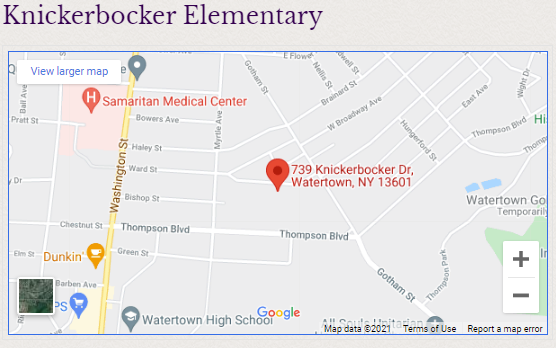 North Elementary School171 East Hoard StreetWatertown, NY 13601https://www.watertowncsd.org/site/default.aspx?PageType=3&ModuleInstanceID=2954&ViewID=503a3e79-9340-40fd-8d85-f3b476c2baf0&RenderLoc=0&FlexDataID=465&PageID=2765 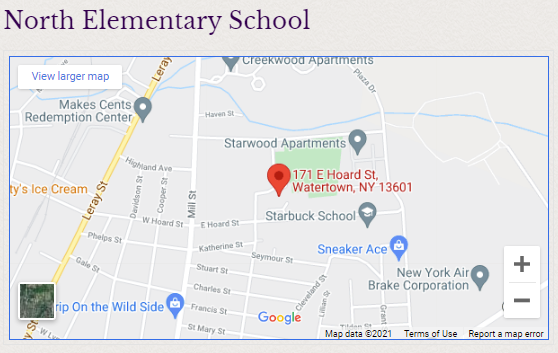 Ohio Elementary School1537 Ohio StreetWatertown, NY 13601https://www.watertowncsd.org/site/default.aspx?PageType=3&ModuleInstanceID=2954&ViewID=503a3e79-9340-40fd-8d85-f3b476c2baf0&RenderLoc=0&FlexDataID=466&PageID=2765 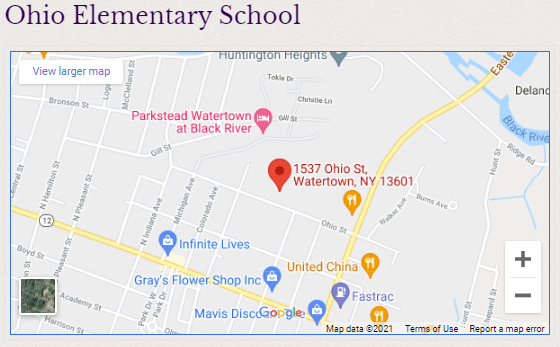 Sherman Elementary School836 Sherman StreetWatertown, NY 13601https://www.watertowncsd.org/site/default.aspx?PageType=3&ModuleInstanceID=2954&ViewID=503a3e79-9340-40fd-8d85-f3b476c2baf0&RenderLoc=0&FlexDataID=467&PageID=2765 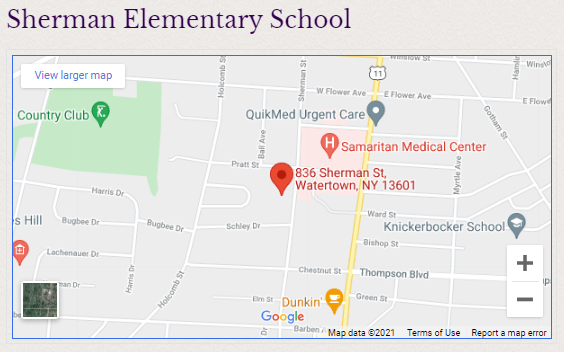 Starbuck Elementary430 East Hoard StreetWatertown, NY 13601https://www.watertowncsd.org/site/default.aspx?PageType=3&ModuleInstanceID=2954&ViewID=503a3e79-9340-40fd-8d85-f3b476c2baf0&RenderLoc=0&FlexDataID=468&PageID=2765 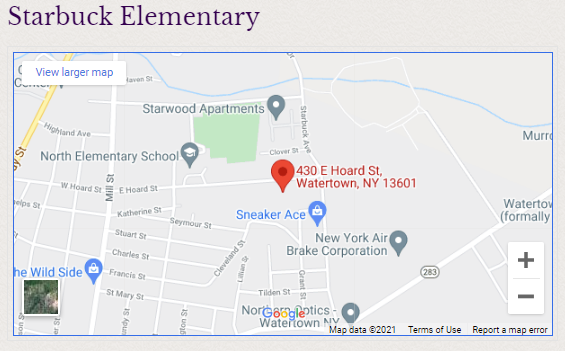 